行程估價單團體名稱：彰化縣永靖鄉永靖國民小學 教師春遊 行程日期： 行程概要行程概要行程概要行程概要07:30-09:00 開心集合，出發歡樂一整路!09:00-10:30 龍鳳瀑布龍瀑布鳳瀑布空中步道11:30-12:30 午餐時間-中式合菜13:00-14:30台灣麻糬館            DIY活動15:00-17:00 草屯工藝館地方工藝館            生活工藝館            工藝資訊館16:00-17:00安全返回可愛的故鄉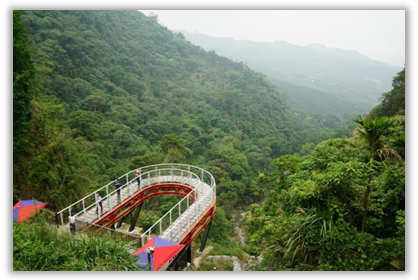 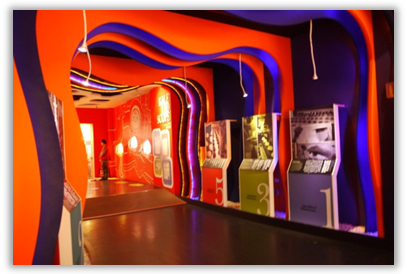 07:30-09:00 開心集合，出發歡樂一整路!09:00-10:30 龍鳳瀑布龍瀑布鳳瀑布空中步道11:30-12:30 午餐時間-中式合菜13:00-14:30台灣麻糬館            DIY活動15:00-17:00 草屯工藝館地方工藝館            生活工藝館            工藝資訊館16:00-17:00安全返回可愛的故鄉07:30-09:00 開心集合，出發歡樂一整路!09:00-10:30 龍鳳瀑布龍瀑布鳳瀑布空中步道11:30-12:30 午餐時間-中式合菜13:00-14:30台灣麻糬館            DIY活動15:00-17:00 草屯工藝館地方工藝館            生活工藝館            工藝資訊館16:00-17:00安全返回可愛的故鄉07:30-09:00 開心集合，出發歡樂一整路!09:00-10:30 龍鳳瀑布龍瀑布鳳瀑布空中步道11:30-12:30 午餐時間-中式合菜13:00-14:30台灣麻糬館            DIY活動15:00-17:00 草屯工藝館地方工藝館            生活工藝館            工藝資訊館16:00-17:00安全返回可愛的故鄉品項內容單價(人)備註車資彰化>往返<南投$345費用含車資、過路費、司機小費、停車費…等費用門票龍鳳瀑布$100門票台灣麻糬館$150DIY活動費用膳食午餐$150中式合菜保險旅遊責任保險$35200萬意外+20萬醫療其他雜支$90含領隊、行政費用、稅金…等費用每人費用：$870※費用以35人估價，若未達35人需補足車資。每人費用：$870※費用以35人估價，若未達35人需補足車資。每人費用：$870※費用以35人估價，若未達35人需補足車資。每人費用：$870※費用以35人估價，若未達35人需補足車資。